Objednávka č. O/0356/2024/KSaHSNa faktuře uvádějte vždy číslo objednávky, pokud nebude uvedeno, může být faktura vrácena zpět. Fakturu zašlete na adresu příjemce, v případě elektronické fakturace použijte datovou schránku nebo e-mail příjemce.Objednáváme u Vás :v souladu s uzavřenou Rámcovou smlouvou ze dne 26.7.2023 "Oprava obrusných vrstev komunikací v Ostravě-Vítkovicích 20232025" opravu výtluků v k.ú. Vítkovice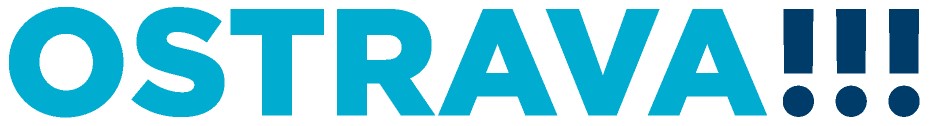 Lhůta plnění:	31.05.2024• Datum splatnosti faktury je stanoveno nejdříve na patnáctý den od data doručení včetně (razítko podatelny). Fakturu nám zašlete včetně příloh(dodací list). Datem splatnosti faktury se rozumí den odepsání příslušné částky z bankovního účtu.V případě, že dodavatel je plátcem DPH, se strany dohodly, že platba bude provedena na číslo účtu zveřejněné způsobem umožňujícím dálkový přístup podle § 96 zákona o DPH. Zároveň se bude jednat o účet vedený v tuzemsku. Pokud se stane zhotovitel nespolehlivým plátcem daně dle§106a zákona o DPH, je objednatel oprávněn uhradit zhotoviteli za zdanitelné plnění částku bez DPH a úhradu samotné DPH provést přímo na příslušný účet daného finančního úřadu dle § 109a zákona o DPH. Zaplacením částky ve výši daně na účet správce daně dodavatele a zaplacením ceny bez DPH dodavateli zaniká povinnost objednatele zaplatit kupní cenu včetně DPH v celém rozsahu.Pro akceptaci objednávky zašlete písemný souhlas na e-mailovou adresu vyřizujícího referenta uvedeného níže nebo jinak písemně do 10 dnů odedne doručení objednávky, pokud není smluvně ujednáno jinak. V případě, že dodavatel takto neučiní, objednávka zaniká. Při plnění od 50 tis. Kčbez DPH dodavateli vzniká závazek poskytnout plnění dle objednávky po uveřejnění objednávky v registru smluv. Uveřejnění objednávky v registru smluv objednatel dodavateli písemně (e-mailem) oznámí v případě, že dodavatel nedisponuje datovou schránkou.Vyřizuje:	Králová SvatavaTel/e-mail :      xxxxxxx	V Ostravě dne:	19.03.2024	Niedelský Marek Bc., vedoucí odboru komunálních služeb a investiční výstavbyOBJEDNATEL:OBJEDNATEL:DODAVATEL:Statutární město OstravaStatutární město OstravaKOVOMA - Mácha, s.r.o.Prokešovo náměstí 1803/8Prokešovo náměstí 1803/8Kapitolní 3173/6702 00	Ostrava-Moravská OstravaIČ:	00845451702 00	Ostrava-Moravská OstravaIČ:	00845451700 30	OstravaDIČ:	CZ00845451DIČ:	CZ00845451IČ:	28623291	DIČ:CZ28623291PŘÍJEMCE (zasílací adresa):Bankovní spojení:Bankovní spojení:Bankovní spojení:městský obvod Vítkovice	Číslo účtu:	27-1649309349/0800	Číslo účtu:	27-1649309349/0800	Číslo účtu:	27-1649309349/0800Mírové náměstí 1	Banka:	Česká spořitelna, a.s.Okresní pobočka v Ostravě, pobočka ve Vítkovicích	Banka:	Česká spořitelna, a.s.Okresní pobočka v Ostravě, pobočka ve Vítkovicích	Banka:	Česká spořitelna, a.s.Okresní pobočka v Ostravě, pobočka ve Vítkovicích703 79 Ostrava-Vítkovice	IBAN:	CZ8908000000271649309349	IBAN:	CZ8908000000271649309349	IBAN:	CZ8908000000271649309349ISDS:	7mqbr27e-mail: posta@vitkovice.ostrava.cz	BIC:	GIBACZPX	BIC:	GIBACZPX	BIC:	GIBACZPXCena bez DPH v Kč178 020,00Cena celkem v Kč215 404,20